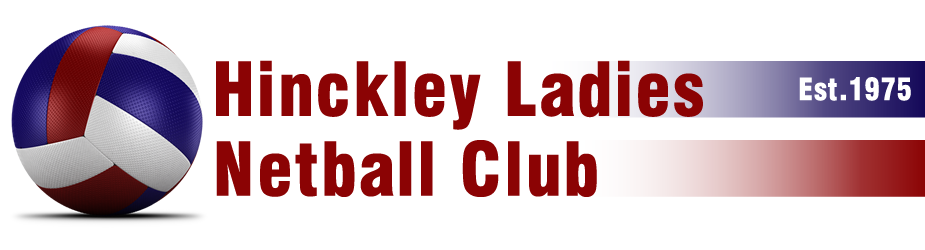 Code of Conduct for Junior PlayersHinckley Ladies Netball Club wishes netball to be an enjoyable and positiveexperience for all netball players.Please use these guidelines to support your club and fellow players in a mannerthat will enable you and others around you to enjoy your netball.I will:Play within the rules and respect officials decisionsBe respectful to England Netball coaches, team managers, officials and volunteers, for the time they give to my sportTreat other players and officials with the same level of respect I would expect to be shown to meRespect and never underestimate my opponents, and try not to gain an unfair advantage over themEncourage and support my fellow team members at all times without behaving in an unsporting way towards our opponents both on and off courtAlways do my best in every situationRecognise fair play and applaud the good performances of all, including the oppositionAccept success and take victory and defeat equally. Win or lose, I will try to enjoy every moment on courtNot use foul or other inappropriate languageNot smoke or consume alcohol or drugs of any kind whilst representing the club or participating in club activityBe punctual at all times for training and competition and be ready and prepared at the appropriate timesPay any fees for training and matches promptlyAlways inform my coach of the team manager of any injury or medical condition which may affect my performanceTake responsibility for myself in and out of competition or training; including ensuring I have the appropriate and required kit for netball Respect all fellow netballers regardless of their age, gender, ability, race, cultural background, religious beliefs, sexual orientation or identity. Code of Conduct & Guidance for Parents, Carers & SupportersHinckley Ladies Netball Club wishes netball to be an enjoyable and positiveexperience for all netball players.In order to gain the best experience from their involvement in sport, Children & Young People generally rely on their parents for both emotional and financial support. This influence can be even more critical if the Child becomes involved in national squads and competition. It is hoped that the following will prove useful to parents and carers to support their child to participate in and enjoy netball. Please:Support your child's involvement and help them to enjoy all that netball has to offerEncourage respect for the rules of netball, promote and support fair play and the acceptance of an officials decisionEncourage recognition of good performance in others as well as themselvesDo not applaud opponents errors or their misfortuneUphold high standards of behaviour, appearance and promote the importance of being a good team playerEstablish a positive partnership with the coach in order to help provide the best possible balance between the demands of netball, education and homeEnsure that your child is aware of all the arrangements made for matches, trainings tours and tripsBe punctual when collecting or delivering your child to training or matchesEnsure that your child fully understands the requirements of the Codes of Conduct for playersNever exert undue pressure on your child to compete or to gain results. Be realistic about your child's abilityAlways use appropriate language and ensure your child does the sameUnder no circumstances condone a rule violation or the use of prohibited substances including alcohol and tobaccoEnsure that your child understands that they should take an appropriate level of responsibility for their own safetyShow respect to the coach/ volunteer working with your childIf you have any questions or queries, communicate these to the coach/ volunteer to enable any concerns to be understood and responded to. A culture of openness is encouraged and it may be possible (and important) to ensure that your child can contribute to any such discussions to enable their views to be consideredAny concerns that parents/ carers feel unable to address directly with the coach/ volunteer should be discussed with the Club Safeguarding OfficerEncourage your child to take responsibility for their own actionsYou should immediately inform your child's coach or team manager of any injury or illness that affects your child which may impact upon their ability to train or compete